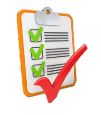 Fecha de actualización 04/12/2019DESCRIPCIÓN DEL TRÁMITEDESCRIPCIÓN DEL TRÁMITEDESCRIPCIÓN DEL TRÁMITEDESCRIPCIÓN DEL TRÁMITEDESCRIPCIÓN DEL TRÁMITEDESCRIPCIÓN DEL TRÁMITEDESCRIPCIÓN DEL TRÁMITEDESCRIPCIÓN DEL TRÁMITEDESCRIPCIÓN DEL TRÁMITEDESCRIPCIÓN DEL TRÁMITEDESCRIPCIÓN DEL TRÁMITEDESCRIPCIÓN DEL TRÁMITEDESCRIPCIÓN DEL TRÁMITEDESCRIPCIÓN DEL TRÁMITEDESCRIPCIÓN DEL TRÁMITEDESCRIPCIÓN DEL TRÁMITEDESCRIPCIÓN DEL TRÁMITEDESCRIPCIÓN DEL TRÁMITESe atienden solicitudes de datos personales para garantizar el Acceso, Rectificación, Cancelación y Oposición del tratamiento de la información de los titulares que esté siendo objeto de tratamiento por los Servicios de Salud del Estado de Colima.Se atienden solicitudes de datos personales para garantizar el Acceso, Rectificación, Cancelación y Oposición del tratamiento de la información de los titulares que esté siendo objeto de tratamiento por los Servicios de Salud del Estado de Colima.Se atienden solicitudes de datos personales para garantizar el Acceso, Rectificación, Cancelación y Oposición del tratamiento de la información de los titulares que esté siendo objeto de tratamiento por los Servicios de Salud del Estado de Colima.Se atienden solicitudes de datos personales para garantizar el Acceso, Rectificación, Cancelación y Oposición del tratamiento de la información de los titulares que esté siendo objeto de tratamiento por los Servicios de Salud del Estado de Colima.Se atienden solicitudes de datos personales para garantizar el Acceso, Rectificación, Cancelación y Oposición del tratamiento de la información de los titulares que esté siendo objeto de tratamiento por los Servicios de Salud del Estado de Colima.Se atienden solicitudes de datos personales para garantizar el Acceso, Rectificación, Cancelación y Oposición del tratamiento de la información de los titulares que esté siendo objeto de tratamiento por los Servicios de Salud del Estado de Colima.Se atienden solicitudes de datos personales para garantizar el Acceso, Rectificación, Cancelación y Oposición del tratamiento de la información de los titulares que esté siendo objeto de tratamiento por los Servicios de Salud del Estado de Colima.Se atienden solicitudes de datos personales para garantizar el Acceso, Rectificación, Cancelación y Oposición del tratamiento de la información de los titulares que esté siendo objeto de tratamiento por los Servicios de Salud del Estado de Colima.Se atienden solicitudes de datos personales para garantizar el Acceso, Rectificación, Cancelación y Oposición del tratamiento de la información de los titulares que esté siendo objeto de tratamiento por los Servicios de Salud del Estado de Colima.Se atienden solicitudes de datos personales para garantizar el Acceso, Rectificación, Cancelación y Oposición del tratamiento de la información de los titulares que esté siendo objeto de tratamiento por los Servicios de Salud del Estado de Colima.Se atienden solicitudes de datos personales para garantizar el Acceso, Rectificación, Cancelación y Oposición del tratamiento de la información de los titulares que esté siendo objeto de tratamiento por los Servicios de Salud del Estado de Colima.Se atienden solicitudes de datos personales para garantizar el Acceso, Rectificación, Cancelación y Oposición del tratamiento de la información de los titulares que esté siendo objeto de tratamiento por los Servicios de Salud del Estado de Colima.Se atienden solicitudes de datos personales para garantizar el Acceso, Rectificación, Cancelación y Oposición del tratamiento de la información de los titulares que esté siendo objeto de tratamiento por los Servicios de Salud del Estado de Colima.Se atienden solicitudes de datos personales para garantizar el Acceso, Rectificación, Cancelación y Oposición del tratamiento de la información de los titulares que esté siendo objeto de tratamiento por los Servicios de Salud del Estado de Colima.Se atienden solicitudes de datos personales para garantizar el Acceso, Rectificación, Cancelación y Oposición del tratamiento de la información de los titulares que esté siendo objeto de tratamiento por los Servicios de Salud del Estado de Colima.Se atienden solicitudes de datos personales para garantizar el Acceso, Rectificación, Cancelación y Oposición del tratamiento de la información de los titulares que esté siendo objeto de tratamiento por los Servicios de Salud del Estado de Colima.Se atienden solicitudes de datos personales para garantizar el Acceso, Rectificación, Cancelación y Oposición del tratamiento de la información de los titulares que esté siendo objeto de tratamiento por los Servicios de Salud del Estado de Colima.Se atienden solicitudes de datos personales para garantizar el Acceso, Rectificación, Cancelación y Oposición del tratamiento de la información de los titulares que esté siendo objeto de tratamiento por los Servicios de Salud del Estado de Colima.CASOS EN LOS QUE DEBE O PUEDE REALIZARSE EL TRÁMITECASOS EN LOS QUE DEBE O PUEDE REALIZARSE EL TRÁMITECASOS EN LOS QUE DEBE O PUEDE REALIZARSE EL TRÁMITECASOS EN LOS QUE DEBE O PUEDE REALIZARSE EL TRÁMITECASOS EN LOS QUE DEBE O PUEDE REALIZARSE EL TRÁMITECASOS EN LOS QUE DEBE O PUEDE REALIZARSE EL TRÁMITECASOS EN LOS QUE DEBE O PUEDE REALIZARSE EL TRÁMITECASOS EN LOS QUE DEBE O PUEDE REALIZARSE EL TRÁMITECASOS EN LOS QUE DEBE O PUEDE REALIZARSE EL TRÁMITECASOS EN LOS QUE DEBE O PUEDE REALIZARSE EL TRÁMITECASOS EN LOS QUE DEBE O PUEDE REALIZARSE EL TRÁMITECASOS EN LOS QUE DEBE O PUEDE REALIZARSE EL TRÁMITECASOS EN LOS QUE DEBE O PUEDE REALIZARSE EL TRÁMITECASOS EN LOS QUE DEBE O PUEDE REALIZARSE EL TRÁMITECASOS EN LOS QUE DEBE O PUEDE REALIZARSE EL TRÁMITECASOS EN LOS QUE DEBE O PUEDE REALIZARSE EL TRÁMITECASOS EN LOS QUE DEBE O PUEDE REALIZARSE EL TRÁMITECASOS EN LOS QUE DEBE O PUEDE REALIZARSE EL TRÁMITECuando el titular o su representante debidamente legitimado desee: A).-obtener información sobre sí, así como, si la misma está siendo objeto de tratamiento y el alcance del mismo; R).- Modificar los datos que resulten ser inexactos o incompletos; C).- Suprimir los datos que resulten ser inadecuados o excesivos. ; y O).- oponerse al uso de datos personales para una determinada finalidad.Cuando el titular o su representante debidamente legitimado desee: A).-obtener información sobre sí, así como, si la misma está siendo objeto de tratamiento y el alcance del mismo; R).- Modificar los datos que resulten ser inexactos o incompletos; C).- Suprimir los datos que resulten ser inadecuados o excesivos. ; y O).- oponerse al uso de datos personales para una determinada finalidad.Cuando el titular o su representante debidamente legitimado desee: A).-obtener información sobre sí, así como, si la misma está siendo objeto de tratamiento y el alcance del mismo; R).- Modificar los datos que resulten ser inexactos o incompletos; C).- Suprimir los datos que resulten ser inadecuados o excesivos. ; y O).- oponerse al uso de datos personales para una determinada finalidad.Cuando el titular o su representante debidamente legitimado desee: A).-obtener información sobre sí, así como, si la misma está siendo objeto de tratamiento y el alcance del mismo; R).- Modificar los datos que resulten ser inexactos o incompletos; C).- Suprimir los datos que resulten ser inadecuados o excesivos. ; y O).- oponerse al uso de datos personales para una determinada finalidad.Cuando el titular o su representante debidamente legitimado desee: A).-obtener información sobre sí, así como, si la misma está siendo objeto de tratamiento y el alcance del mismo; R).- Modificar los datos que resulten ser inexactos o incompletos; C).- Suprimir los datos que resulten ser inadecuados o excesivos. ; y O).- oponerse al uso de datos personales para una determinada finalidad.Cuando el titular o su representante debidamente legitimado desee: A).-obtener información sobre sí, así como, si la misma está siendo objeto de tratamiento y el alcance del mismo; R).- Modificar los datos que resulten ser inexactos o incompletos; C).- Suprimir los datos que resulten ser inadecuados o excesivos. ; y O).- oponerse al uso de datos personales para una determinada finalidad.Cuando el titular o su representante debidamente legitimado desee: A).-obtener información sobre sí, así como, si la misma está siendo objeto de tratamiento y el alcance del mismo; R).- Modificar los datos que resulten ser inexactos o incompletos; C).- Suprimir los datos que resulten ser inadecuados o excesivos. ; y O).- oponerse al uso de datos personales para una determinada finalidad.Cuando el titular o su representante debidamente legitimado desee: A).-obtener información sobre sí, así como, si la misma está siendo objeto de tratamiento y el alcance del mismo; R).- Modificar los datos que resulten ser inexactos o incompletos; C).- Suprimir los datos que resulten ser inadecuados o excesivos. ; y O).- oponerse al uso de datos personales para una determinada finalidad.Cuando el titular o su representante debidamente legitimado desee: A).-obtener información sobre sí, así como, si la misma está siendo objeto de tratamiento y el alcance del mismo; R).- Modificar los datos que resulten ser inexactos o incompletos; C).- Suprimir los datos que resulten ser inadecuados o excesivos. ; y O).- oponerse al uso de datos personales para una determinada finalidad.Cuando el titular o su representante debidamente legitimado desee: A).-obtener información sobre sí, así como, si la misma está siendo objeto de tratamiento y el alcance del mismo; R).- Modificar los datos que resulten ser inexactos o incompletos; C).- Suprimir los datos que resulten ser inadecuados o excesivos. ; y O).- oponerse al uso de datos personales para una determinada finalidad.Cuando el titular o su representante debidamente legitimado desee: A).-obtener información sobre sí, así como, si la misma está siendo objeto de tratamiento y el alcance del mismo; R).- Modificar los datos que resulten ser inexactos o incompletos; C).- Suprimir los datos que resulten ser inadecuados o excesivos. ; y O).- oponerse al uso de datos personales para una determinada finalidad.Cuando el titular o su representante debidamente legitimado desee: A).-obtener información sobre sí, así como, si la misma está siendo objeto de tratamiento y el alcance del mismo; R).- Modificar los datos que resulten ser inexactos o incompletos; C).- Suprimir los datos que resulten ser inadecuados o excesivos. ; y O).- oponerse al uso de datos personales para una determinada finalidad.Cuando el titular o su representante debidamente legitimado desee: A).-obtener información sobre sí, así como, si la misma está siendo objeto de tratamiento y el alcance del mismo; R).- Modificar los datos que resulten ser inexactos o incompletos; C).- Suprimir los datos que resulten ser inadecuados o excesivos. ; y O).- oponerse al uso de datos personales para una determinada finalidad.Cuando el titular o su representante debidamente legitimado desee: A).-obtener información sobre sí, así como, si la misma está siendo objeto de tratamiento y el alcance del mismo; R).- Modificar los datos que resulten ser inexactos o incompletos; C).- Suprimir los datos que resulten ser inadecuados o excesivos. ; y O).- oponerse al uso de datos personales para una determinada finalidad.Cuando el titular o su representante debidamente legitimado desee: A).-obtener información sobre sí, así como, si la misma está siendo objeto de tratamiento y el alcance del mismo; R).- Modificar los datos que resulten ser inexactos o incompletos; C).- Suprimir los datos que resulten ser inadecuados o excesivos. ; y O).- oponerse al uso de datos personales para una determinada finalidad.Cuando el titular o su representante debidamente legitimado desee: A).-obtener información sobre sí, así como, si la misma está siendo objeto de tratamiento y el alcance del mismo; R).- Modificar los datos que resulten ser inexactos o incompletos; C).- Suprimir los datos que resulten ser inadecuados o excesivos. ; y O).- oponerse al uso de datos personales para una determinada finalidad.Cuando el titular o su representante debidamente legitimado desee: A).-obtener información sobre sí, así como, si la misma está siendo objeto de tratamiento y el alcance del mismo; R).- Modificar los datos que resulten ser inexactos o incompletos; C).- Suprimir los datos que resulten ser inadecuados o excesivos. ; y O).- oponerse al uso de datos personales para una determinada finalidad.Cuando el titular o su representante debidamente legitimado desee: A).-obtener información sobre sí, así como, si la misma está siendo objeto de tratamiento y el alcance del mismo; R).- Modificar los datos que resulten ser inexactos o incompletos; C).- Suprimir los datos que resulten ser inadecuados o excesivos. ; y O).- oponerse al uso de datos personales para una determinada finalidad.¿EN DÓNDE HAGO MI TRÁMITE?¿EN DÓNDE HAGO MI TRÁMITE?¿EN DÓNDE HAGO MI TRÁMITE?¿EN DÓNDE HAGO MI TRÁMITE?¿EN DÓNDE HAGO MI TRÁMITE?¿EN DÓNDE HAGO MI TRÁMITE?¿EN DÓNDE HAGO MI TRÁMITE?¿EN DÓNDE HAGO MI TRÁMITE?¿EN DÓNDE HAGO MI TRÁMITE?¿EN DÓNDE HAGO MI TRÁMITE?¿EN DÓNDE HAGO MI TRÁMITE?¿EN DÓNDE HAGO MI TRÁMITE?¿EN DÓNDE HAGO MI TRÁMITE?¿EN DÓNDE HAGO MI TRÁMITE?¿EN DÓNDE HAGO MI TRÁMITE?¿EN DÓNDE HAGO MI TRÁMITE?¿EN DÓNDE HAGO MI TRÁMITE?¿EN DÓNDE HAGO MI TRÁMITE?Línea:Línea:Línea:Línea:SiUnidad de TransparenciaUnidad de TransparenciaUnidad de TransparenciaUnidad de TransparenciasisisiVía telefónicaVía telefónicaVía telefónicaVía telefónicaVía telefónicaSiREQUISITOSREQUISITOSREQUISITOSREQUISITOSREQUISITOSREQUISITOSREQUISITOSREQUISITOSREQUISITOSREQUISITOSREQUISITOSREQUISITOSREQUISITOSREQUISITOSREQUISITOSREQUISITOSREQUISITOSREQUISITOSEn línea, Unidad de Transparencia, vía telefónica o cualquier otro medio, se requieren los siguientes documentos, según la persona que realice la solicitud, señalando de manera enunciativa más no limitativa algunos de ellos en la columna modalidades.En línea, Unidad de Transparencia, vía telefónica o cualquier otro medio, se requieren los siguientes documentos, según la persona que realice la solicitud, señalando de manera enunciativa más no limitativa algunos de ellos en la columna modalidades.En línea, Unidad de Transparencia, vía telefónica o cualquier otro medio, se requieren los siguientes documentos, según la persona que realice la solicitud, señalando de manera enunciativa más no limitativa algunos de ellos en la columna modalidades.En línea, Unidad de Transparencia, vía telefónica o cualquier otro medio, se requieren los siguientes documentos, según la persona que realice la solicitud, señalando de manera enunciativa más no limitativa algunos de ellos en la columna modalidades.En línea, Unidad de Transparencia, vía telefónica o cualquier otro medio, se requieren los siguientes documentos, según la persona que realice la solicitud, señalando de manera enunciativa más no limitativa algunos de ellos en la columna modalidades.En línea, Unidad de Transparencia, vía telefónica o cualquier otro medio, se requieren los siguientes documentos, según la persona que realice la solicitud, señalando de manera enunciativa más no limitativa algunos de ellos en la columna modalidades.En línea, Unidad de Transparencia, vía telefónica o cualquier otro medio, se requieren los siguientes documentos, según la persona que realice la solicitud, señalando de manera enunciativa más no limitativa algunos de ellos en la columna modalidades.En línea, Unidad de Transparencia, vía telefónica o cualquier otro medio, se requieren los siguientes documentos, según la persona que realice la solicitud, señalando de manera enunciativa más no limitativa algunos de ellos en la columna modalidades.En línea, Unidad de Transparencia, vía telefónica o cualquier otro medio, se requieren los siguientes documentos, según la persona que realice la solicitud, señalando de manera enunciativa más no limitativa algunos de ellos en la columna modalidades.En línea, Unidad de Transparencia, vía telefónica o cualquier otro medio, se requieren los siguientes documentos, según la persona que realice la solicitud, señalando de manera enunciativa más no limitativa algunos de ellos en la columna modalidades.En línea, Unidad de Transparencia, vía telefónica o cualquier otro medio, se requieren los siguientes documentos, según la persona que realice la solicitud, señalando de manera enunciativa más no limitativa algunos de ellos en la columna modalidades.En línea, Unidad de Transparencia, vía telefónica o cualquier otro medio, se requieren los siguientes documentos, según la persona que realice la solicitud, señalando de manera enunciativa más no limitativa algunos de ellos en la columna modalidades.En línea, Unidad de Transparencia, vía telefónica o cualquier otro medio, se requieren los siguientes documentos, según la persona que realice la solicitud, señalando de manera enunciativa más no limitativa algunos de ellos en la columna modalidades.En línea, Unidad de Transparencia, vía telefónica o cualquier otro medio, se requieren los siguientes documentos, según la persona que realice la solicitud, señalando de manera enunciativa más no limitativa algunos de ellos en la columna modalidades.En línea, Unidad de Transparencia, vía telefónica o cualquier otro medio, se requieren los siguientes documentos, según la persona que realice la solicitud, señalando de manera enunciativa más no limitativa algunos de ellos en la columna modalidades.En línea, Unidad de Transparencia, vía telefónica o cualquier otro medio, se requieren los siguientes documentos, según la persona que realice la solicitud, señalando de manera enunciativa más no limitativa algunos de ellos en la columna modalidades.En línea, Unidad de Transparencia, vía telefónica o cualquier otro medio, se requieren los siguientes documentos, según la persona que realice la solicitud, señalando de manera enunciativa más no limitativa algunos de ellos en la columna modalidades.En línea, Unidad de Transparencia, vía telefónica o cualquier otro medio, se requieren los siguientes documentos, según la persona que realice la solicitud, señalando de manera enunciativa más no limitativa algunos de ellos en la columna modalidades.REQUISITOREQUISITOREQUISITOMODALIDADESMODALIDADESMODALIDADESMODALIDADESMODALIDADESTITULARTITULARTITULARREPRESENTANTESREPRESENTANTESREPRESENTANTESMENOR DE EDADPERSONAS FALLECIDASPERSONAS FALLECIDASPERSONAS FALLECIDASIdentificación oficial vigenteIdentificación oficial vigenteIdentificación oficial vigenteCredencial para votarCédula profesionalCartilla del Servicio Militar NacionalPasaporteCredencial de afiliación del IMSS, ISSSTE o INAPAMCredencial para votarCédula profesionalCartilla del Servicio Militar NacionalPasaporteCredencial de afiliación del IMSS, ISSSTE o INAPAMCredencial para votarCédula profesionalCartilla del Servicio Militar NacionalPasaporteCredencial de afiliación del IMSS, ISSSTE o INAPAMCredencial para votarCédula profesionalCartilla del Servicio Militar NacionalPasaporteCredencial de afiliación del IMSS, ISSSTE o INAPAMCredencial para votarCédula profesionalCartilla del Servicio Militar NacionalPasaporteCredencial de afiliación del IMSS, ISSSTE o INAPAMPoder NotarialPoder NotarialPoder NotarialDocumento pasado ante la fe de un notario (a) público (a)Documento pasado ante la fe de un notario (a) público (a)Documento pasado ante la fe de un notario (a) público (a)Documento pasado ante la fe de un notario (a) público (a)Documento pasado ante la fe de un notario (a) público (a)Mandato JudicialMandato JudicialMandato JudicialOrden expresa de un juzgadoDesignación de tutor (a)Designación de albaceaOrden expresa de un juzgadoDesignación de tutor (a)Designación de albaceaOrden expresa de un juzgadoDesignación de tutor (a)Designación de albaceaOrden expresa de un juzgadoDesignación de tutor (a)Designación de albaceaOrden expresa de un juzgadoDesignación de tutor (a)Designación de albaceaDocumento con el que acredite el interés jurídicoDocumento con el que acredite el interés jurídicoDocumento con el que acredite el interés jurídicoContrato de seguro en el que se le designe como beneficiario (a).Carta de reconocimiento como beneficiario (a)Contrato de seguro en el que se le designe como beneficiario (a).Carta de reconocimiento como beneficiario (a)Contrato de seguro en el que se le designe como beneficiario (a).Carta de reconocimiento como beneficiario (a)Contrato de seguro en el que se le designe como beneficiario (a).Carta de reconocimiento como beneficiario (a)Contrato de seguro en el que se le designe como beneficiario (a).Carta de reconocimiento como beneficiario (a)Documento por el que el titular de los derechos hubiere expresado fehacientemente su voluntad para que le sean entregado los datos personalesDocumento por el que el titular de los derechos hubiere expresado fehacientemente su voluntad para que le sean entregado los datos personalesDocumento por el que el titular de los derechos hubiere expresado fehacientemente su voluntad para que le sean entregado los datos personalesContrato en el que contenga cláusula de consentimiento expreso.Carta simple con la firma de dos testigosContrato en el que contenga cláusula de consentimiento expreso.Carta simple con la firma de dos testigosContrato en el que contenga cláusula de consentimiento expreso.Carta simple con la firma de dos testigosContrato en el que contenga cláusula de consentimiento expreso.Carta simple con la firma de dos testigosContrato en el que contenga cláusula de consentimiento expreso.Carta simple con la firma de dos testigosComprobante de domicilioComprobante de domicilioComprobante de domicilioRecibo de  luz no mayor a 3 mesesRecibo de agua no mayor 3 mesesRecibo de  luz no mayor a 3 mesesRecibo de agua no mayor 3 mesesRecibo de  luz no mayor a 3 mesesRecibo de agua no mayor 3 mesesRecibo de  luz no mayor a 3 mesesRecibo de agua no mayor 3 mesesRecibo de  luz no mayor a 3 mesesRecibo de agua no mayor 3 mesesCorreo electrónico (opcional)Correo electrónico (opcional)Correo electrónico (opcional)Dirección de Correo para oír y recibir notificacionesDirección de Correo para oír y recibir notificacionesDirección de Correo para oír y recibir notificacionesDirección de Correo para oír y recibir notificacionesDirección de Correo para oír y recibir notificacionesDocumento que acredite la relación de parentesco con la persona el titularDocumento que acredite la relación de parentesco con la persona el titularDocumento que acredite la relación de parentesco con la persona el titularActa de nacimientoActa de MatrimonioConcubinatoActa de nacimientoActa de MatrimonioConcubinatoActa de nacimientoActa de MatrimonioConcubinatoActa de nacimientoActa de MatrimonioConcubinatoActa de nacimientoActa de MatrimonioConcubinatoDocumento mediante el cual acredite el interés jurídicoDocumento mediante el cual acredite el interés jurídicoDocumento mediante el cual acredite el interés jurídicoContrato de seguroCarta expedida por el la institución ante la cual va a realizar su trámiteContrato de seguroCarta expedida por el la institución ante la cual va a realizar su trámiteContrato de seguroCarta expedida por el la institución ante la cual va a realizar su trámiteContrato de seguroCarta expedida por el la institución ante la cual va a realizar su trámiteContrato de seguroCarta expedida por el la institución ante la cual va a realizar su trámiteActa de defunciónActa de defunciónActa de defunciónActa de defunciónActa de defunciónActa de defunciónActa de defunciónActa de defunciónCOSTOS / FORMAS DE PAGO / DÓNDE SE REALIZA / ¿DÓNDE PAGO?COSTOS / FORMAS DE PAGO / DÓNDE SE REALIZA / ¿DÓNDE PAGO?COSTOS / FORMAS DE PAGO / DÓNDE SE REALIZA / ¿DÓNDE PAGO?COSTOS / FORMAS DE PAGO / DÓNDE SE REALIZA / ¿DÓNDE PAGO?COSTOS / FORMAS DE PAGO / DÓNDE SE REALIZA / ¿DÓNDE PAGO?COSTOS / FORMAS DE PAGO / DÓNDE SE REALIZA / ¿DÓNDE PAGO?COSTOS / FORMAS DE PAGO / DÓNDE SE REALIZA / ¿DÓNDE PAGO?COSTOS / FORMAS DE PAGO / DÓNDE SE REALIZA / ¿DÓNDE PAGO?COSTOS / FORMAS DE PAGO / DÓNDE SE REALIZA / ¿DÓNDE PAGO?COSTOS / FORMAS DE PAGO / DÓNDE SE REALIZA / ¿DÓNDE PAGO?COSTOS / FORMAS DE PAGO / DÓNDE SE REALIZA / ¿DÓNDE PAGO?COSTOS / FORMAS DE PAGO / DÓNDE SE REALIZA / ¿DÓNDE PAGO?COSTOS / FORMAS DE PAGO / DÓNDE SE REALIZA / ¿DÓNDE PAGO?COSTOS / FORMAS DE PAGO / DÓNDE SE REALIZA / ¿DÓNDE PAGO?COSTOS / FORMAS DE PAGO / DÓNDE SE REALIZA / ¿DÓNDE PAGO?COSTOS / FORMAS DE PAGO / DÓNDE SE REALIZA / ¿DÓNDE PAGO?COSTOS / FORMAS DE PAGO / DÓNDE SE REALIZA / ¿DÓNDE PAGO?COSTOS / FORMAS DE PAGO / DÓNDE SE REALIZA / ¿DÓNDE PAGO?Costos* Gratuito..Formas de pagoFormas de pagoFormas de pagoFormas de pago* No aplica.Dónde se realizaDónde se realizaDónde se realiza* No aplica.* No aplica.* No aplica.¿Dónde pago?¿Dónde pago?¿Dónde pago?* No aplica.* No aplica.PERSONAS / CIUDADANOS A QUIEN VA DIRIGIDOPERSONAS / CIUDADANOS A QUIEN VA DIRIGIDOPERSONAS / CIUDADANOS A QUIEN VA DIRIGIDOPERSONAS / CIUDADANOS A QUIEN VA DIRIGIDOPERSONAS / CIUDADANOS A QUIEN VA DIRIGIDOPERSONAS / CIUDADANOS A QUIEN VA DIRIGIDOPERSONAS / CIUDADANOS A QUIEN VA DIRIGIDOPERSONAS / CIUDADANOS A QUIEN VA DIRIGIDOPERSONAS / CIUDADANOS A QUIEN VA DIRIGIDOPERSONAS / CIUDADANOS A QUIEN VA DIRIGIDOPERSONAS / CIUDADANOS A QUIEN VA DIRIGIDOPERSONAS / CIUDADANOS A QUIEN VA DIRIGIDOPERSONAS / CIUDADANOS A QUIEN VA DIRIGIDOPERSONAS / CIUDADANOS A QUIEN VA DIRIGIDOPERSONAS / CIUDADANOS A QUIEN VA DIRIGIDOPERSONAS / CIUDADANOS A QUIEN VA DIRIGIDOPERSONAS / CIUDADANOS A QUIEN VA DIRIGIDOPERSONAS / CIUDADANOS A QUIEN VA DIRIGIDO* Público en general.* Público en general.* Público en general.* Público en general.* Público en general.* Público en general.* Público en general.* Público en general.* Público en general.* Público en general.* Público en general.* Público en general.* Público en general.* Público en general.* Público en general.* Público en general.* Público en general.* Público en general.¿CÓMO HACER MI TRÁMITE?¿CÓMO HACER MI TRÁMITE?¿CÓMO HACER MI TRÁMITE?¿CÓMO HACER MI TRÁMITE?¿CÓMO HACER MI TRÁMITE?¿CÓMO HACER MI TRÁMITE?¿CÓMO HACER MI TRÁMITE?¿CÓMO HACER MI TRÁMITE?¿CÓMO HACER MI TRÁMITE?¿CÓMO HACER MI TRÁMITE?¿CÓMO HACER MI TRÁMITE?¿CÓMO HACER MI TRÁMITE?¿CÓMO HACER MI TRÁMITE?¿CÓMO HACER MI TRÁMITE?¿CÓMO HACER MI TRÁMITE?¿CÓMO HACER MI TRÁMITE?¿CÓMO HACER MI TRÁMITE?¿CÓMO HACER MI TRÁMITE?1.- Presentar la solicitud de derechos ARCO  en la Unidad de Transparencia, través del sistema Infomex ahora denominado Plataforma Nacional de Transparencia o bien, a través de correo electrónico, correo postal, mensajería, telégrafo, verbalmente o por escrito.2.- Esperar respuesta de 1 a 20 días hábiles, los cuales pueden ser ampliados por una sola vez hasta por diez días cuando así lo justifiquen las circunstancias, y siempre y cuando se le notifique al titular dentro del plazo de respuesta.3.- Esperar un plazo que, no podrá exceder de quince días contados a partir del día siguiente en que se haya notificado la respuesta al titular.1.- Presentar la solicitud de derechos ARCO  en la Unidad de Transparencia, través del sistema Infomex ahora denominado Plataforma Nacional de Transparencia o bien, a través de correo electrónico, correo postal, mensajería, telégrafo, verbalmente o por escrito.2.- Esperar respuesta de 1 a 20 días hábiles, los cuales pueden ser ampliados por una sola vez hasta por diez días cuando así lo justifiquen las circunstancias, y siempre y cuando se le notifique al titular dentro del plazo de respuesta.3.- Esperar un plazo que, no podrá exceder de quince días contados a partir del día siguiente en que se haya notificado la respuesta al titular.1.- Presentar la solicitud de derechos ARCO  en la Unidad de Transparencia, través del sistema Infomex ahora denominado Plataforma Nacional de Transparencia o bien, a través de correo electrónico, correo postal, mensajería, telégrafo, verbalmente o por escrito.2.- Esperar respuesta de 1 a 20 días hábiles, los cuales pueden ser ampliados por una sola vez hasta por diez días cuando así lo justifiquen las circunstancias, y siempre y cuando se le notifique al titular dentro del plazo de respuesta.3.- Esperar un plazo que, no podrá exceder de quince días contados a partir del día siguiente en que se haya notificado la respuesta al titular.1.- Presentar la solicitud de derechos ARCO  en la Unidad de Transparencia, través del sistema Infomex ahora denominado Plataforma Nacional de Transparencia o bien, a través de correo electrónico, correo postal, mensajería, telégrafo, verbalmente o por escrito.2.- Esperar respuesta de 1 a 20 días hábiles, los cuales pueden ser ampliados por una sola vez hasta por diez días cuando así lo justifiquen las circunstancias, y siempre y cuando se le notifique al titular dentro del plazo de respuesta.3.- Esperar un plazo que, no podrá exceder de quince días contados a partir del día siguiente en que se haya notificado la respuesta al titular.1.- Presentar la solicitud de derechos ARCO  en la Unidad de Transparencia, través del sistema Infomex ahora denominado Plataforma Nacional de Transparencia o bien, a través de correo electrónico, correo postal, mensajería, telégrafo, verbalmente o por escrito.2.- Esperar respuesta de 1 a 20 días hábiles, los cuales pueden ser ampliados por una sola vez hasta por diez días cuando así lo justifiquen las circunstancias, y siempre y cuando se le notifique al titular dentro del plazo de respuesta.3.- Esperar un plazo que, no podrá exceder de quince días contados a partir del día siguiente en que se haya notificado la respuesta al titular.1.- Presentar la solicitud de derechos ARCO  en la Unidad de Transparencia, través del sistema Infomex ahora denominado Plataforma Nacional de Transparencia o bien, a través de correo electrónico, correo postal, mensajería, telégrafo, verbalmente o por escrito.2.- Esperar respuesta de 1 a 20 días hábiles, los cuales pueden ser ampliados por una sola vez hasta por diez días cuando así lo justifiquen las circunstancias, y siempre y cuando se le notifique al titular dentro del plazo de respuesta.3.- Esperar un plazo que, no podrá exceder de quince días contados a partir del día siguiente en que se haya notificado la respuesta al titular.1.- Presentar la solicitud de derechos ARCO  en la Unidad de Transparencia, través del sistema Infomex ahora denominado Plataforma Nacional de Transparencia o bien, a través de correo electrónico, correo postal, mensajería, telégrafo, verbalmente o por escrito.2.- Esperar respuesta de 1 a 20 días hábiles, los cuales pueden ser ampliados por una sola vez hasta por diez días cuando así lo justifiquen las circunstancias, y siempre y cuando se le notifique al titular dentro del plazo de respuesta.3.- Esperar un plazo que, no podrá exceder de quince días contados a partir del día siguiente en que se haya notificado la respuesta al titular.1.- Presentar la solicitud de derechos ARCO  en la Unidad de Transparencia, través del sistema Infomex ahora denominado Plataforma Nacional de Transparencia o bien, a través de correo electrónico, correo postal, mensajería, telégrafo, verbalmente o por escrito.2.- Esperar respuesta de 1 a 20 días hábiles, los cuales pueden ser ampliados por una sola vez hasta por diez días cuando así lo justifiquen las circunstancias, y siempre y cuando se le notifique al titular dentro del plazo de respuesta.3.- Esperar un plazo que, no podrá exceder de quince días contados a partir del día siguiente en que se haya notificado la respuesta al titular.1.- Presentar la solicitud de derechos ARCO  en la Unidad de Transparencia, través del sistema Infomex ahora denominado Plataforma Nacional de Transparencia o bien, a través de correo electrónico, correo postal, mensajería, telégrafo, verbalmente o por escrito.2.- Esperar respuesta de 1 a 20 días hábiles, los cuales pueden ser ampliados por una sola vez hasta por diez días cuando así lo justifiquen las circunstancias, y siempre y cuando se le notifique al titular dentro del plazo de respuesta.3.- Esperar un plazo que, no podrá exceder de quince días contados a partir del día siguiente en que se haya notificado la respuesta al titular.1.- Presentar la solicitud de derechos ARCO  en la Unidad de Transparencia, través del sistema Infomex ahora denominado Plataforma Nacional de Transparencia o bien, a través de correo electrónico, correo postal, mensajería, telégrafo, verbalmente o por escrito.2.- Esperar respuesta de 1 a 20 días hábiles, los cuales pueden ser ampliados por una sola vez hasta por diez días cuando así lo justifiquen las circunstancias, y siempre y cuando se le notifique al titular dentro del plazo de respuesta.3.- Esperar un plazo que, no podrá exceder de quince días contados a partir del día siguiente en que se haya notificado la respuesta al titular.1.- Presentar la solicitud de derechos ARCO  en la Unidad de Transparencia, través del sistema Infomex ahora denominado Plataforma Nacional de Transparencia o bien, a través de correo electrónico, correo postal, mensajería, telégrafo, verbalmente o por escrito.2.- Esperar respuesta de 1 a 20 días hábiles, los cuales pueden ser ampliados por una sola vez hasta por diez días cuando así lo justifiquen las circunstancias, y siempre y cuando se le notifique al titular dentro del plazo de respuesta.3.- Esperar un plazo que, no podrá exceder de quince días contados a partir del día siguiente en que se haya notificado la respuesta al titular.1.- Presentar la solicitud de derechos ARCO  en la Unidad de Transparencia, través del sistema Infomex ahora denominado Plataforma Nacional de Transparencia o bien, a través de correo electrónico, correo postal, mensajería, telégrafo, verbalmente o por escrito.2.- Esperar respuesta de 1 a 20 días hábiles, los cuales pueden ser ampliados por una sola vez hasta por diez días cuando así lo justifiquen las circunstancias, y siempre y cuando se le notifique al titular dentro del plazo de respuesta.3.- Esperar un plazo que, no podrá exceder de quince días contados a partir del día siguiente en que se haya notificado la respuesta al titular.1.- Presentar la solicitud de derechos ARCO  en la Unidad de Transparencia, través del sistema Infomex ahora denominado Plataforma Nacional de Transparencia o bien, a través de correo electrónico, correo postal, mensajería, telégrafo, verbalmente o por escrito.2.- Esperar respuesta de 1 a 20 días hábiles, los cuales pueden ser ampliados por una sola vez hasta por diez días cuando así lo justifiquen las circunstancias, y siempre y cuando se le notifique al titular dentro del plazo de respuesta.3.- Esperar un plazo que, no podrá exceder de quince días contados a partir del día siguiente en que se haya notificado la respuesta al titular.1.- Presentar la solicitud de derechos ARCO  en la Unidad de Transparencia, través del sistema Infomex ahora denominado Plataforma Nacional de Transparencia o bien, a través de correo electrónico, correo postal, mensajería, telégrafo, verbalmente o por escrito.2.- Esperar respuesta de 1 a 20 días hábiles, los cuales pueden ser ampliados por una sola vez hasta por diez días cuando así lo justifiquen las circunstancias, y siempre y cuando se le notifique al titular dentro del plazo de respuesta.3.- Esperar un plazo que, no podrá exceder de quince días contados a partir del día siguiente en que se haya notificado la respuesta al titular.1.- Presentar la solicitud de derechos ARCO  en la Unidad de Transparencia, través del sistema Infomex ahora denominado Plataforma Nacional de Transparencia o bien, a través de correo electrónico, correo postal, mensajería, telégrafo, verbalmente o por escrito.2.- Esperar respuesta de 1 a 20 días hábiles, los cuales pueden ser ampliados por una sola vez hasta por diez días cuando así lo justifiquen las circunstancias, y siempre y cuando se le notifique al titular dentro del plazo de respuesta.3.- Esperar un plazo que, no podrá exceder de quince días contados a partir del día siguiente en que se haya notificado la respuesta al titular.1.- Presentar la solicitud de derechos ARCO  en la Unidad de Transparencia, través del sistema Infomex ahora denominado Plataforma Nacional de Transparencia o bien, a través de correo electrónico, correo postal, mensajería, telégrafo, verbalmente o por escrito.2.- Esperar respuesta de 1 a 20 días hábiles, los cuales pueden ser ampliados por una sola vez hasta por diez días cuando así lo justifiquen las circunstancias, y siempre y cuando se le notifique al titular dentro del plazo de respuesta.3.- Esperar un plazo que, no podrá exceder de quince días contados a partir del día siguiente en que se haya notificado la respuesta al titular.1.- Presentar la solicitud de derechos ARCO  en la Unidad de Transparencia, través del sistema Infomex ahora denominado Plataforma Nacional de Transparencia o bien, a través de correo electrónico, correo postal, mensajería, telégrafo, verbalmente o por escrito.2.- Esperar respuesta de 1 a 20 días hábiles, los cuales pueden ser ampliados por una sola vez hasta por diez días cuando así lo justifiquen las circunstancias, y siempre y cuando se le notifique al titular dentro del plazo de respuesta.3.- Esperar un plazo que, no podrá exceder de quince días contados a partir del día siguiente en que se haya notificado la respuesta al titular.1.- Presentar la solicitud de derechos ARCO  en la Unidad de Transparencia, través del sistema Infomex ahora denominado Plataforma Nacional de Transparencia o bien, a través de correo electrónico, correo postal, mensajería, telégrafo, verbalmente o por escrito.2.- Esperar respuesta de 1 a 20 días hábiles, los cuales pueden ser ampliados por una sola vez hasta por diez días cuando así lo justifiquen las circunstancias, y siempre y cuando se le notifique al titular dentro del plazo de respuesta.3.- Esperar un plazo que, no podrá exceder de quince días contados a partir del día siguiente en que se haya notificado la respuesta al titular.CRITERIOS DE RESOLUCIÓN DEL TRÁMITECRITERIOS DE RESOLUCIÓN DEL TRÁMITECRITERIOS DE RESOLUCIÓN DEL TRÁMITECRITERIOS DE RESOLUCIÓN DEL TRÁMITECRITERIOS DE RESOLUCIÓN DEL TRÁMITECRITERIOS DE RESOLUCIÓN DEL TRÁMITECRITERIOS DE RESOLUCIÓN DEL TRÁMITECRITERIOS DE RESOLUCIÓN DEL TRÁMITECRITERIOS DE RESOLUCIÓN DEL TRÁMITECRITERIOS DE RESOLUCIÓN DEL TRÁMITECRITERIOS DE RESOLUCIÓN DEL TRÁMITECRITERIOS DE RESOLUCIÓN DEL TRÁMITECRITERIOS DE RESOLUCIÓN DEL TRÁMITECRITERIOS DE RESOLUCIÓN DEL TRÁMITECRITERIOS DE RESOLUCIÓN DEL TRÁMITECRITERIOS DE RESOLUCIÓN DEL TRÁMITECRITERIOS DE RESOLUCIÓN DEL TRÁMITECRITERIOS DE RESOLUCIÓN DEL TRÁMITEDeberá proporcionar los datos e información general necesaria para cada uno de los derechos según corresponda a fin de facilitar las acciones que permitan resolver e trámite.Deberá proporcionar los datos e información general necesaria para cada uno de los derechos según corresponda a fin de facilitar las acciones que permitan resolver e trámite.Deberá proporcionar los datos e información general necesaria para cada uno de los derechos según corresponda a fin de facilitar las acciones que permitan resolver e trámite.Deberá proporcionar los datos e información general necesaria para cada uno de los derechos según corresponda a fin de facilitar las acciones que permitan resolver e trámite.Deberá proporcionar los datos e información general necesaria para cada uno de los derechos según corresponda a fin de facilitar las acciones que permitan resolver e trámite.Deberá proporcionar los datos e información general necesaria para cada uno de los derechos según corresponda a fin de facilitar las acciones que permitan resolver e trámite.Deberá proporcionar los datos e información general necesaria para cada uno de los derechos según corresponda a fin de facilitar las acciones que permitan resolver e trámite.Deberá proporcionar los datos e información general necesaria para cada uno de los derechos según corresponda a fin de facilitar las acciones que permitan resolver e trámite.Deberá proporcionar los datos e información general necesaria para cada uno de los derechos según corresponda a fin de facilitar las acciones que permitan resolver e trámite.Deberá proporcionar los datos e información general necesaria para cada uno de los derechos según corresponda a fin de facilitar las acciones que permitan resolver e trámite.Deberá proporcionar los datos e información general necesaria para cada uno de los derechos según corresponda a fin de facilitar las acciones que permitan resolver e trámite.Deberá proporcionar los datos e información general necesaria para cada uno de los derechos según corresponda a fin de facilitar las acciones que permitan resolver e trámite.Deberá proporcionar los datos e información general necesaria para cada uno de los derechos según corresponda a fin de facilitar las acciones que permitan resolver e trámite.Deberá proporcionar los datos e información general necesaria para cada uno de los derechos según corresponda a fin de facilitar las acciones que permitan resolver e trámite.Deberá proporcionar los datos e información general necesaria para cada uno de los derechos según corresponda a fin de facilitar las acciones que permitan resolver e trámite.Deberá proporcionar los datos e información general necesaria para cada uno de los derechos según corresponda a fin de facilitar las acciones que permitan resolver e trámite.Deberá proporcionar los datos e información general necesaria para cada uno de los derechos según corresponda a fin de facilitar las acciones que permitan resolver e trámite.Deberá proporcionar los datos e información general necesaria para cada uno de los derechos según corresponda a fin de facilitar las acciones que permitan resolver e trámite.TIEMPO DE RESPUESTATIEMPO DE RESPUESTATIEMPO DE RESPUESTATIEMPO DE RESPUESTATIEMPO DE RESPUESTATIEMPO DE RESPUESTATIEMPO DE RESPUESTATIEMPO DE RESPUESTATIEMPO DE RESPUESTATIEMPO DE RESPUESTATIEMPO DE RESPUESTATIEMPO DE RESPUESTATIEMPO DE RESPUESTATIEMPO DE RESPUESTATIEMPO DE RESPUESTATIEMPO DE RESPUESTATIEMPO DE RESPUESTATIEMPO DE RESPUESTADe 1 a 15 días contados a partir del día siguiente en que se haya notificado la respuesta al titular.De 1 a 15 días contados a partir del día siguiente en que se haya notificado la respuesta al titular.De 1 a 15 días contados a partir del día siguiente en que se haya notificado la respuesta al titular.De 1 a 15 días contados a partir del día siguiente en que se haya notificado la respuesta al titular.De 1 a 15 días contados a partir del día siguiente en que se haya notificado la respuesta al titular.De 1 a 15 días contados a partir del día siguiente en que se haya notificado la respuesta al titular.De 1 a 15 días contados a partir del día siguiente en que se haya notificado la respuesta al titular.De 1 a 15 días contados a partir del día siguiente en que se haya notificado la respuesta al titular.De 1 a 15 días contados a partir del día siguiente en que se haya notificado la respuesta al titular.De 1 a 15 días contados a partir del día siguiente en que se haya notificado la respuesta al titular.De 1 a 15 días contados a partir del día siguiente en que se haya notificado la respuesta al titular.De 1 a 15 días contados a partir del día siguiente en que se haya notificado la respuesta al titular.De 1 a 15 días contados a partir del día siguiente en que se haya notificado la respuesta al titular.De 1 a 15 días contados a partir del día siguiente en que se haya notificado la respuesta al titular.De 1 a 15 días contados a partir del día siguiente en que se haya notificado la respuesta al titular.De 1 a 15 días contados a partir del día siguiente en que se haya notificado la respuesta al titular.De 1 a 15 días contados a partir del día siguiente en que se haya notificado la respuesta al titular.De 1 a 15 días contados a partir del día siguiente en que se haya notificado la respuesta al titular.DOCUMENTOS A OBTENERDOCUMENTOS A OBTENERDOCUMENTOS A OBTENERDOCUMENTOS A OBTENERDOCUMENTOS A OBTENERDOCUMENTOS A OBTENERDOCUMENTOS A OBTENERDOCUMENTOS A OBTENERDOCUMENTOS A OBTENERDOCUMENTOS A OBTENERDOCUMENTOS A OBTENERDOCUMENTOS A OBTENERDOCUMENTOS A OBTENERDOCUMENTOS A OBTENERDOCUMENTOS A OBTENERDOCUMENTOS A OBTENERDOCUMENTOS A OBTENERDOCUMENTOS A OBTENER* Oficio de respuesta. Vigencia Indefinida* Fe de erratas. Según corresponda* Oficio de respuesta. Vigencia Indefinida* Fe de erratas. Según corresponda* Oficio de respuesta. Vigencia Indefinida* Fe de erratas. Según corresponda* Oficio de respuesta. Vigencia Indefinida* Fe de erratas. Según corresponda* Oficio de respuesta. Vigencia Indefinida* Fe de erratas. Según corresponda* Oficio de respuesta. Vigencia Indefinida* Fe de erratas. Según corresponda* Oficio de respuesta. Vigencia Indefinida* Fe de erratas. Según corresponda* Oficio de respuesta. Vigencia Indefinida* Fe de erratas. Según corresponda* Oficio de respuesta. Vigencia Indefinida* Fe de erratas. Según corresponda* Oficio de respuesta. Vigencia Indefinida* Fe de erratas. Según corresponda* Oficio de respuesta. Vigencia Indefinida* Fe de erratas. Según corresponda* Oficio de respuesta. Vigencia Indefinida* Fe de erratas. Según corresponda* Oficio de respuesta. Vigencia Indefinida* Fe de erratas. Según corresponda* Oficio de respuesta. Vigencia Indefinida* Fe de erratas. Según corresponda* Oficio de respuesta. Vigencia Indefinida* Fe de erratas. Según corresponda* Oficio de respuesta. Vigencia Indefinida* Fe de erratas. Según corresponda* Oficio de respuesta. Vigencia Indefinida* Fe de erratas. Según corresponda* Oficio de respuesta. Vigencia Indefinida* Fe de erratas. Según correspondaACREDITACIÓN/INSPECCIÓN/VERIFICACIÓNACREDITACIÓN/INSPECCIÓN/VERIFICACIÓNACREDITACIÓN/INSPECCIÓN/VERIFICACIÓNACREDITACIÓN/INSPECCIÓN/VERIFICACIÓNACREDITACIÓN/INSPECCIÓN/VERIFICACIÓNACREDITACIÓN/INSPECCIÓN/VERIFICACIÓNACREDITACIÓN/INSPECCIÓN/VERIFICACIÓNACREDITACIÓN/INSPECCIÓN/VERIFICACIÓNACREDITACIÓN/INSPECCIÓN/VERIFICACIÓNACREDITACIÓN/INSPECCIÓN/VERIFICACIÓNACREDITACIÓN/INSPECCIÓN/VERIFICACIÓNACREDITACIÓN/INSPECCIÓN/VERIFICACIÓNACREDITACIÓN/INSPECCIÓN/VERIFICACIÓNACREDITACIÓN/INSPECCIÓN/VERIFICACIÓNACREDITACIÓN/INSPECCIÓN/VERIFICACIÓNACREDITACIÓN/INSPECCIÓN/VERIFICACIÓNACREDITACIÓN/INSPECCIÓN/VERIFICACIÓNACREDITACIÓN/INSPECCIÓN/VERIFICACIÓN*Acreditar se el titular de los datos personales *Acreditar ser el representante legal  del titular del titular en su caso*Acreditar el Interés legítimo en su caso*Acreditar se el titular de los datos personales *Acreditar ser el representante legal  del titular del titular en su caso*Acreditar el Interés legítimo en su caso*Acreditar se el titular de los datos personales *Acreditar ser el representante legal  del titular del titular en su caso*Acreditar el Interés legítimo en su caso*Acreditar se el titular de los datos personales *Acreditar ser el representante legal  del titular del titular en su caso*Acreditar el Interés legítimo en su caso*Acreditar se el titular de los datos personales *Acreditar ser el representante legal  del titular del titular en su caso*Acreditar el Interés legítimo en su caso*Acreditar se el titular de los datos personales *Acreditar ser el representante legal  del titular del titular en su caso*Acreditar el Interés legítimo en su caso*Acreditar se el titular de los datos personales *Acreditar ser el representante legal  del titular del titular en su caso*Acreditar el Interés legítimo en su caso*Acreditar se el titular de los datos personales *Acreditar ser el representante legal  del titular del titular en su caso*Acreditar el Interés legítimo en su caso*Acreditar se el titular de los datos personales *Acreditar ser el representante legal  del titular del titular en su caso*Acreditar el Interés legítimo en su caso*Acreditar se el titular de los datos personales *Acreditar ser el representante legal  del titular del titular en su caso*Acreditar el Interés legítimo en su caso*Acreditar se el titular de los datos personales *Acreditar ser el representante legal  del titular del titular en su caso*Acreditar el Interés legítimo en su caso*Acreditar se el titular de los datos personales *Acreditar ser el representante legal  del titular del titular en su caso*Acreditar el Interés legítimo en su caso*Acreditar se el titular de los datos personales *Acreditar ser el representante legal  del titular del titular en su caso*Acreditar el Interés legítimo en su caso*Acreditar se el titular de los datos personales *Acreditar ser el representante legal  del titular del titular en su caso*Acreditar el Interés legítimo en su caso*Acreditar se el titular de los datos personales *Acreditar ser el representante legal  del titular del titular en su caso*Acreditar el Interés legítimo en su caso*Acreditar se el titular de los datos personales *Acreditar ser el representante legal  del titular del titular en su caso*Acreditar el Interés legítimo en su caso*Acreditar se el titular de los datos personales *Acreditar ser el representante legal  del titular del titular en su caso*Acreditar el Interés legítimo en su caso*Acreditar se el titular de los datos personales *Acreditar ser el representante legal  del titular del titular en su caso*Acreditar el Interés legítimo en su casoINFORMACIÓN DE LA DEPENDENCIAINFORMACIÓN DE LA DEPENDENCIAINFORMACIÓN DE LA DEPENDENCIAINFORMACIÓN DE LA DEPENDENCIAINFORMACIÓN DE LA DEPENDENCIAINFORMACIÓN DE LA DEPENDENCIAINFORMACIÓN DE LA DEPENDENCIAINFORMACIÓN DE LA DEPENDENCIAINFORMACIÓN DE LA DEPENDENCIAINFORMACIÓN DE LA DEPENDENCIAINFORMACIÓN DE LA DEPENDENCIAINFORMACIÓN DE LA DEPENDENCIAINFORMACIÓN DE LA DEPENDENCIAINFORMACIÓN DE LA DEPENDENCIAINFORMACIÓN DE LA DEPENDENCIAINFORMACIÓN DE LA DEPENDENCIAINFORMACIÓN DE LA DEPENDENCIAINFORMACIÓN DE LA DEPENDENCIADependencia:              Unidad de Transparencia (UT)                                       Secretaría Técnica (ST)                                       Organismo Público Descentralizado Servicios de Salud del Estado de Colima (SSE)Responsable:               C.P. Sergio Figueroa GonzálezTeléfonos:                     312 316 22 22                  ExtensionesUbicación:                     Av. Liceo de Varones Esq. Dr. Rubén Argüero Sánchez, Col. La Esperanza, Colima; Colima Horario:                         Lunes a viernes  08:00 a 16:00 hrsCorreo:                          saludtransparencia@gmail.comDependencia:              Unidad de Transparencia (UT)                                       Secretaría Técnica (ST)                                       Organismo Público Descentralizado Servicios de Salud del Estado de Colima (SSE)Responsable:               C.P. Sergio Figueroa GonzálezTeléfonos:                     312 316 22 22                  ExtensionesUbicación:                     Av. Liceo de Varones Esq. Dr. Rubén Argüero Sánchez, Col. La Esperanza, Colima; Colima Horario:                         Lunes a viernes  08:00 a 16:00 hrsCorreo:                          saludtransparencia@gmail.comDependencia:              Unidad de Transparencia (UT)                                       Secretaría Técnica (ST)                                       Organismo Público Descentralizado Servicios de Salud del Estado de Colima (SSE)Responsable:               C.P. Sergio Figueroa GonzálezTeléfonos:                     312 316 22 22                  ExtensionesUbicación:                     Av. Liceo de Varones Esq. Dr. Rubén Argüero Sánchez, Col. La Esperanza, Colima; Colima Horario:                         Lunes a viernes  08:00 a 16:00 hrsCorreo:                          saludtransparencia@gmail.comDependencia:              Unidad de Transparencia (UT)                                       Secretaría Técnica (ST)                                       Organismo Público Descentralizado Servicios de Salud del Estado de Colima (SSE)Responsable:               C.P. Sergio Figueroa GonzálezTeléfonos:                     312 316 22 22                  ExtensionesUbicación:                     Av. Liceo de Varones Esq. Dr. Rubén Argüero Sánchez, Col. La Esperanza, Colima; Colima Horario:                         Lunes a viernes  08:00 a 16:00 hrsCorreo:                          saludtransparencia@gmail.comDependencia:              Unidad de Transparencia (UT)                                       Secretaría Técnica (ST)                                       Organismo Público Descentralizado Servicios de Salud del Estado de Colima (SSE)Responsable:               C.P. Sergio Figueroa GonzálezTeléfonos:                     312 316 22 22                  ExtensionesUbicación:                     Av. Liceo de Varones Esq. Dr. Rubén Argüero Sánchez, Col. La Esperanza, Colima; Colima Horario:                         Lunes a viernes  08:00 a 16:00 hrsCorreo:                          saludtransparencia@gmail.comDependencia:              Unidad de Transparencia (UT)                                       Secretaría Técnica (ST)                                       Organismo Público Descentralizado Servicios de Salud del Estado de Colima (SSE)Responsable:               C.P. Sergio Figueroa GonzálezTeléfonos:                     312 316 22 22                  ExtensionesUbicación:                     Av. Liceo de Varones Esq. Dr. Rubén Argüero Sánchez, Col. La Esperanza, Colima; Colima Horario:                         Lunes a viernes  08:00 a 16:00 hrsCorreo:                          saludtransparencia@gmail.comDependencia:              Unidad de Transparencia (UT)                                       Secretaría Técnica (ST)                                       Organismo Público Descentralizado Servicios de Salud del Estado de Colima (SSE)Responsable:               C.P. Sergio Figueroa GonzálezTeléfonos:                     312 316 22 22                  ExtensionesUbicación:                     Av. Liceo de Varones Esq. Dr. Rubén Argüero Sánchez, Col. La Esperanza, Colima; Colima Horario:                         Lunes a viernes  08:00 a 16:00 hrsCorreo:                          saludtransparencia@gmail.comDependencia:              Unidad de Transparencia (UT)                                       Secretaría Técnica (ST)                                       Organismo Público Descentralizado Servicios de Salud del Estado de Colima (SSE)Responsable:               C.P. Sergio Figueroa GonzálezTeléfonos:                     312 316 22 22                  ExtensionesUbicación:                     Av. Liceo de Varones Esq. Dr. Rubén Argüero Sánchez, Col. La Esperanza, Colima; Colima Horario:                         Lunes a viernes  08:00 a 16:00 hrsCorreo:                          saludtransparencia@gmail.comDependencia:              Unidad de Transparencia (UT)                                       Secretaría Técnica (ST)                                       Organismo Público Descentralizado Servicios de Salud del Estado de Colima (SSE)Responsable:               C.P. Sergio Figueroa GonzálezTeléfonos:                     312 316 22 22                  ExtensionesUbicación:                     Av. Liceo de Varones Esq. Dr. Rubén Argüero Sánchez, Col. La Esperanza, Colima; Colima Horario:                         Lunes a viernes  08:00 a 16:00 hrsCorreo:                          saludtransparencia@gmail.comDependencia:              Unidad de Transparencia (UT)                                       Secretaría Técnica (ST)                                       Organismo Público Descentralizado Servicios de Salud del Estado de Colima (SSE)Responsable:               C.P. Sergio Figueroa GonzálezTeléfonos:                     312 316 22 22                  ExtensionesUbicación:                     Av. Liceo de Varones Esq. Dr. Rubén Argüero Sánchez, Col. La Esperanza, Colima; Colima Horario:                         Lunes a viernes  08:00 a 16:00 hrsCorreo:                          saludtransparencia@gmail.comDependencia:              Unidad de Transparencia (UT)                                       Secretaría Técnica (ST)                                       Organismo Público Descentralizado Servicios de Salud del Estado de Colima (SSE)Responsable:               C.P. Sergio Figueroa GonzálezTeléfonos:                     312 316 22 22                  ExtensionesUbicación:                     Av. Liceo de Varones Esq. Dr. Rubén Argüero Sánchez, Col. La Esperanza, Colima; Colima Horario:                         Lunes a viernes  08:00 a 16:00 hrsCorreo:                          saludtransparencia@gmail.comDependencia:              Unidad de Transparencia (UT)                                       Secretaría Técnica (ST)                                       Organismo Público Descentralizado Servicios de Salud del Estado de Colima (SSE)Responsable:               C.P. Sergio Figueroa GonzálezTeléfonos:                     312 316 22 22                  ExtensionesUbicación:                     Av. Liceo de Varones Esq. Dr. Rubén Argüero Sánchez, Col. La Esperanza, Colima; Colima Horario:                         Lunes a viernes  08:00 a 16:00 hrsCorreo:                          saludtransparencia@gmail.comDependencia:              Unidad de Transparencia (UT)                                       Secretaría Técnica (ST)                                       Organismo Público Descentralizado Servicios de Salud del Estado de Colima (SSE)Responsable:               C.P. Sergio Figueroa GonzálezTeléfonos:                     312 316 22 22                  ExtensionesUbicación:                     Av. Liceo de Varones Esq. Dr. Rubén Argüero Sánchez, Col. La Esperanza, Colima; Colima Horario:                         Lunes a viernes  08:00 a 16:00 hrsCorreo:                          saludtransparencia@gmail.comDependencia:              Unidad de Transparencia (UT)                                       Secretaría Técnica (ST)                                       Organismo Público Descentralizado Servicios de Salud del Estado de Colima (SSE)Responsable:               C.P. Sergio Figueroa GonzálezTeléfonos:                     312 316 22 22                  ExtensionesUbicación:                     Av. Liceo de Varones Esq. Dr. Rubén Argüero Sánchez, Col. La Esperanza, Colima; Colima Horario:                         Lunes a viernes  08:00 a 16:00 hrsCorreo:                          saludtransparencia@gmail.comDependencia:              Unidad de Transparencia (UT)                                       Secretaría Técnica (ST)                                       Organismo Público Descentralizado Servicios de Salud del Estado de Colima (SSE)Responsable:               C.P. Sergio Figueroa GonzálezTeléfonos:                     312 316 22 22                  ExtensionesUbicación:                     Av. Liceo de Varones Esq. Dr. Rubén Argüero Sánchez, Col. La Esperanza, Colima; Colima Horario:                         Lunes a viernes  08:00 a 16:00 hrsCorreo:                          saludtransparencia@gmail.comDependencia:              Unidad de Transparencia (UT)                                       Secretaría Técnica (ST)                                       Organismo Público Descentralizado Servicios de Salud del Estado de Colima (SSE)Responsable:               C.P. Sergio Figueroa GonzálezTeléfonos:                     312 316 22 22                  ExtensionesUbicación:                     Av. Liceo de Varones Esq. Dr. Rubén Argüero Sánchez, Col. La Esperanza, Colima; Colima Horario:                         Lunes a viernes  08:00 a 16:00 hrsCorreo:                          saludtransparencia@gmail.comDependencia:              Unidad de Transparencia (UT)                                       Secretaría Técnica (ST)                                       Organismo Público Descentralizado Servicios de Salud del Estado de Colima (SSE)Responsable:               C.P. Sergio Figueroa GonzálezTeléfonos:                     312 316 22 22                  ExtensionesUbicación:                     Av. Liceo de Varones Esq. Dr. Rubén Argüero Sánchez, Col. La Esperanza, Colima; Colima Horario:                         Lunes a viernes  08:00 a 16:00 hrsCorreo:                          saludtransparencia@gmail.comDependencia:              Unidad de Transparencia (UT)                                       Secretaría Técnica (ST)                                       Organismo Público Descentralizado Servicios de Salud del Estado de Colima (SSE)Responsable:               C.P. Sergio Figueroa GonzálezTeléfonos:                     312 316 22 22                  ExtensionesUbicación:                     Av. Liceo de Varones Esq. Dr. Rubén Argüero Sánchez, Col. La Esperanza, Colima; Colima Horario:                         Lunes a viernes  08:00 a 16:00 hrsCorreo:                          saludtransparencia@gmail.comMARCO LEGALArtículos 6, 16, de la Constitución Política de los Estados Unidos Mexicanos, 5, apartado B, fracciones I, II y III de la Constitución Política del Estado Libre y Soberano de Colima, 29, fracción XVI, y demás relativos del Reglamento Interior del Organismo Público Descentralizado Servicios de Salud del Estado de Colima .FORMATOSDescargar en http://www.saludcolima.gob.mx/transparencia/index_opd_art29.phpOBSERVACIONES Horario de trámite: En la unidad de transparencia de los Servicios de Salud del Estado de Colima, de lunes a viernes (días hábiles) de 8:00 a 16:00 horas. En línea (http://www.infomexcolima.org.mx/) las 24 horas, los 365 días del año.